Demon Spelling-Commonly Confused Words 1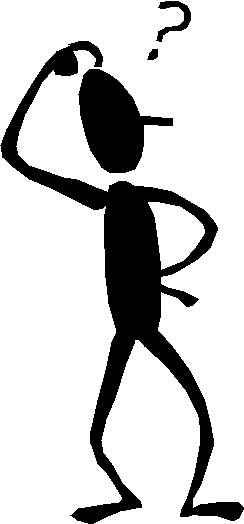 Use the guidebook to DEFINE each word AND fill in the blanks.Do not forget to use Quizlet to review for the test.https://quizlet.com/104915726/cvms-demon-spelling-commonly-confused-words-1-flash-cards/?new(accept, except)1. accept: 2. except: 3. What part of speech is the word “accept?” __________________________________4. What part of speech is the word “except?” __________________________________5. The store will ___________________________ donations for families this Christmas.6. Everyone received his or her invitation __________________________ one person. (affect, effect)7. affect:8. effect (if used as a NOUN):9. The word affect is ALWAYS a ____________________________________.10. Your attitude will _____________________________ your success.11. The ________________________ of doing your homework is getting good grades.12. Your tears do not ___________________________ me. 13. A flood was the _______________________________ of the thunderstorm.(allowed, aloud)14. allowed:15. aloud:16. We weren’t _________________________ to read __________________________ in the library.17. If you read your essay _________________________, you will be able to find the mistakes.(a lot, allot)18. a lot: 19. allot:20. A lot is NOT _________________________ word!21. I like chocolate ________________________________. 22. My teacher _____________________________ my seat on the first day. 23. He was _____________________________ 10 minutes for his speech.(board, bored)24. board: 25. bored:26. The school __________________________ makes some of our school rules.27. I can’t imagine how anyone could be _________________________ in Core!28. We used the _________________________ as a ramp for the four-wheeler.29. The woodpecker ________________________ a hole right through the tree.(brake, break)30. brake: 31. break:32. Use your _____________________ pedal when going down hill.33. You should wear a helmet in case you need to __________________________ suddenly.34. Don’t fall for her. She will _________________________ your heart.(by, buy, bye)35. by: 36. buy:37: bye38. When you walk _______________ the puppies at Wal-Mart, try not to ____________ one.39. I want to _________________ all the books written _______________ my favorite author.40. _________________! I’ll see you later.(can, may)41. can:42: may:43. I believe in you! You _________________ finish if you just try hard enough!44. ________________ I go to the office to call my mom?(capital, capitol)45. capital: 46. capitol:47. I have been to the ______________________ building in Salt Lake City.48. It’s not a sentence if you forget to start it with a ______________________ letter!49. We don’t have enough _____________________ to start our own business.(does, dose)50. does: 51. dose:52. The doctor ordered the nurse to increase the patient’s _________________.53. She ________________ belong to the technology club.54. What _______________ he want to do on Friday?55. What __________________ _________________ the prescription say? 